Пояснительная записка.Рабочая программа учебного курса по информатике для 7 класса разработана на основе ФГОС второго поколения, примерной программы основного общего образования по информатике (базовый уровень) и авторской программы И.Г. Семакина, М.С. Цветковой (ФГОС программа для основной школы 7-9 классы И.Г. Семакин, М.С.Цветкова Москва БИНОМ. Лаборатория знаний 2012). Программа рассчитана на 34 часа (1 час в неделю), в том числе:контрольные работы- 5практические работы –17Общая характеристика учебного предмета.В соответствии с ФГОС основного общего образования учащиеся должны овладеть такими познавательными учебными действиями,  как умение формулировать проблему и гипотезу. Ставить цели и задачи, строить планы достижения целей и решения поставленных задач, проводить эксперимент и на его основе делать выводы и умозаключения, представлять их и отстаивать свою точку зрения. Кроме того, учащиеся должны овладеть  приёмами, связанными с определением понятий: ограничивать их, описывать, характеризовать и сравнивать. Следовательно, при  изучении информатики в основной школе учащиеся должны овладеть учебными действиями, позволяющими им достичь личностных, предметных и метапредметных образовательных результатов.Предлагаемая программа по информатике раскрывает вклад учебного предмета в достижение целей основного общего образования и определяет важнейшие содержательные линии предмета:«Человек и информация» - знания о связи между информацией и знаниями человека; что такое информационные процессы; какие существуют носители информации; функции языка, как способа представления информации; что такое естественные и формальные языки; как определяется единица измерения информации — бит, что такое байт, килобайт, мегабайт, гигабайт; умения - приводить примеры информации и информационных процессов из области человеческой деятельности, живой природы и техники; определять в конкретном процессе передачи информации источник, приемник, канал; приводить примеры информативных и неинформативных сообщений; измерять информационный объем текста в байтах (при использовании  компьютерного алфавита); пересчитывать количество информации в различных единицах (битах, байтах, Кб, Мб, Гб); пользоваться клавиатурой компьютера для символьного ввода данных.«Компьютер: устройство и программное обеспечение» - знать правила техники безопасности и при работе на компьютере; состав основных устройств компьютера, их назначение и информационное взаимодействие; основные характеристики компьютера в целом и его узлов (различных накопителей,  устройств ввода и вывода информации); структуру внутренней памяти компьютера (биты, байты);  понятие адреса памяти; типы и свойства устройств внешней памяти; типы и назначение устройств ввода/вывода; сущность  программного управления работой компьютера; принципы организации информации на внешних носителях: что такое файл, каталог (папка), файловая структура; назначение  программного обеспечения  и его состав; историю развития вычислительной техники; как защитить компьютер от вирусов; уметь - включать и выключать компьютер; пользоваться клавиатурой; ориентироваться в типовом интерфейсе: пользоваться меню, обращаться за справкой, работать с окнами; инициализировать выполнение программ из программных файлов; просматривать на экране директорию диска; выполнять основные операции с файлами и каталогами (папками): копирование, перемещение, удаление, переименование, поиск; использовать антивирусные программы.В программе  учитывается реализация межпредметных связей с курсом биологии (6-7 классы),  где дается знакомство восприятием информации человеком, химией (процессы, опасные вещества); изобразительного искусства (графика); музыкой (звуковые редакторы); русский и английский язык (владение речевыми способностями). Данная программа конкретизирует и расширяет содержание отдельных тем образовательного стандарта в соответствии с образовательной программой школы, дает распределение учебных часов по разделам курса и последовательности их изучения с учетом внутрипредметных и межпредметных связей, логики учебного процесса школы. Количество часов на каждую тему определено в соответствии с контингентом обучающихся данного класса.Принципы отбора основного и дополнительного содержания связаны с преемственностью целей образования на различных ступенях и уровнях обучения, логикой внутрипредметных связей, а так же с учётом психолого-педагогических принципов, возрастных особенностей школьников. В подростковом возрасте происходит развитие познавательной сферы, учебная деятельность приобретает черты деятельности по самоорганизации и самообразованию, учащиеся начинают овладевать теоретическим, формальным, рефлексивным мышлением. На первый план у подростков выдвигается формирование универсальных учебных действий, обеспечивающих развитие гражданской идентичности, коммуникативных, познавательных качеств личности. Место и роль курса в обучении и срок реализации.Информатика  –  это  наука  о  закономерностях  протекания информационных  процессов  в  системах  различной  природы,  о  методах, средствах  и  технологиях  автоматизации  информационных  процессов.  Она способствует  формированию  современного  научного  мировоззрения, развитию  интеллектуальных  способностей  и  познавательных  интересов  школьников;  освоение  базирующихся  на  этой  науке  информационных технологий необходимо школьникам, как в самом образовательном процессе, так  и  в  их  повседневной  и  будущей  жизни. По ФГОС информатика изучается в 7-9 классах по 1 часу в неделю. Всего – 105 часов, инвариантная часть – 78ч, остальные 27 используются по усмотрению.Моя программа рассчитана на 34 учебных часа из расчета 1 час в неделю в соответствии с Федеральным базисным учебным планом для общеобразовательных учреждений, утвержденным приказом Министерства образования РФ от 09.03.2004 №1312 «Об утверждении федерального базисного учебного плана и примерных учебных планов для образовательных учреждений Российской Федерации, реализующих программы общего образования» и программы по информатике для общеобразовательных учреждений сроком на 1 учебный год.Кабинет информатики удовлетворяет Санитарно-эпидемиологическим требованиям  к условиям и организации обучения в общеобразовательных учреждениях (СанПиН 2.4.2.2821-10) и Гигиеническим требованиям к персональным электронно-вычислительным машинам и организации работы(СанПиН 2.2.2/2.4.1340-03).В рабочей программе нашли отражение цели и задачи изучения информатики на ступени основного общего образования.Цели, задачи учебного предмета.Сформировать информационную культуру школьника, под которой понимается умение целенаправленно работать с информацией с использованием современных  информационных технологий в основной школе.Задачи курса:- формирование представления о компьютере как универсальном устройстве обработки информации; развитие основных навыков и умений использования компьютерных устройств; - формирование представления о таком  понятии как информация, информационные процессы, информационные технологии;- совершенствовать умения формализации и структурирования информации, выбирать способ представления данных в соответствии с поставленной задачей — таблицы, схемы, графики, диаграммы, с использованием соответствующих программных средств обработки данных;- развитие  познавательных  интересов,  интеллектуальных  и  творческих способностей средствами ИКТ;- воспитание  ответственного  отношения  к  информации  с  учетом правовых  и  этических  аспектов  ее  распространения;  избирательного отношения к полученной информации; - повышение качества преподавания предмета. Программой предполагается проведение непродолжительных практических работ (20—25 мин.), направленных на отработку отдельных технологических приемов, и практикумов — интегрированных практических работ, ориентированных на получение целостного содержательного результата, осмысленного и интересного для учащихся. Всего на выполнение различных практических работ отведено не менее половины учебных часов 17 часов. При выполнении работ практикума предполагается использование актуального содержательного материала и заданий из других предметных областей. Как правило, такие работы рассчитаны на несколько учебных часов. Часть практической работы (прежде всего подготовительный этап, не требующий использования средств информационных и коммуникационных технологий) может быть включена в домашнюю работу учащихся, в проектную деятельность; работа может быть разбита на части и осуществляться в течение нескольких недель. В итоговом подсчете учебного времени к образовательной области «Информатика и информационные технологии» отнесена половина часов практикумов на отработку пользовательских навыков с имеющимися средствами базовых ИКТ.Основной  формой  проведения  занятий  является  урок  (изучение  новых знаний,  закрепление  знаний,  комбинированный,  обобщения  и систематизации  знаний,  контроля  и  оценки  знаний),  и обусловлен взаимодействием нескольких объективных факторов: целями, задачами и учебной программой по информатике, спецификой условий учебного процесса, спецификой контингента учащихся.В качестве основных принципов отбора материала можно выделить следующие: доступность, последовательность, соответствие возрастным особенностям, и интересам обучающихся, коммуникативная направленность. В соответствии с сюжетным замыслом уроки объединены в разделы. Разделы содержат разное количество уроков и соответствуют четырём учебным четвертям.Доступные виды учебной деятельности.Изучение  данного  предмета содействует дальнейшему развитию  таких универсальных учебных действий, как: личностные (смыслообразование на основе развития мотивации и целеполагания учения; развитие Я-концепции и самооценки; развитие морального сознания); познавательные (поиск, переработка и структурирование информации; исследование; работа с научными понятиями и освоение общего приема доказательства как компонента воспитания логического мышления); коммуникативные (осуществление межличностного общения, умение работать в группе), регулятивные (целеполагание, планирование и организация деятельности, самоконтроль).Информатика как предмет имеет ряд отличительных особенностей от других учебных дисциплин: 1.Наличием специальных технических средств (каждый ученик имеет, с одной стороны, индивидуальное рабочее место, а с другой - доступ к общим ресурсам);2.Ответы у доски практикуются значительно реже, чем на других уроках, зато больше приветствуются ответы с места (особые условия для развития коммуникативных УУД);3.На уроках информатики значительно активнее формируется самостоятельная деятельность учащихся, организованы условия для создания собственного, личностно-значимого продукта.Эти особенности позволяют использовать различные виды учебной деятельности на уроках информатики в 7 классе, что эффективно развивает целый ряд универсальных учебных действий.Для формирования личностных УУД, эффективны не только уроки, но и предоставление возможности проявить себя вне школьной учебы: 1.Создание комфортной здоровьесберегающей среды - знание правил техники безопасности в кабинете информатики, адекватная оценка пользы и вреда от работы за компьютером, умение организовать свое рабочее время, распределить силы и т.д. 2.Создание условий для самопознания и самореализации – компьютер является как средство самопознания например: тестирование в режиме on-line, тренажеры, квесты; защита презентаций и т.д. 3.Создание условий для получения знаний и навыков, выходящих за рамки преподаваемой темы - это может быть, например выбор литературы, обращение за помощью в сетевые сообщества и т.п. 4.Наличие способности действовать в собственных интересах, получать, признание в некоторой области - участие в предметных олимпиадах и конкурсах, завоевание авторитета в глазах одноклассников с помощью уникальных результатов своей деятельности. Регулятивные УУД обеспечивают учащимся организацию их учебной деятельности. Умение ставить личные цели, понимать и осознавать смысл своей деятельности, при этом, соотнося его с заданностями внешнего мира, определяет в значительной степени успех личности вообще и успех в образовательной сфере в частности: Умение формулировать собственные учебные цели - цели изучения данного предмета вообще, при изучении темы, при создании проекта, при выборе темы доклада и т.п. Умение принимать решение, брать ответственность на себя, например, быть лидером группового проекта; принимать решение в случае нестандартной ситуации допустим сбой в работе системы. Осуществлять индивидуальную образовательную траекторию. В состав познавательных УУД можно включить: Умение осуществлять планирование, анализ, рефлексию, самооценку своей деятельности, например планирование собственной деятельности по разработке проекта, владение технологией решения задач с помощью компьютера, компьютерным моделированием. Умение ставить вопросы к наблюдаемым фактам и явлениям, оценивать начальные данные и планируемый результат. Владение навыками использования измерительной техники, специальных приборов, в качестве примера допустим практикум по изучению внутреннего устройства ПК.Умение работать со справочной литературой, инструкциями, например знакомство с новыми видами ПО, устройствами, анализ ошибок в программе.Умение оформить результаты своей деятельности, представить их на современном уровне - построение диаграмм и графиков, средства создания презентаций. Создание целостной картины мира на основе собственного опыта. Развитие коммуникативных УУД происходить в процессе выполнения практических заданий, предполагающих работу в паре, а также лабораторных работ, выполняемых группой. Можно выделить следующие виды деятельности этого направления, характерные для уроков информатики в 7 классе: Владение формами устной речи - монолог, диалог, умение задать вопрос, привести довод при устном ответе, дискуссии, защите проекта.Ведение диалога "человек" - "техническая система" - понимание принципов построения интерфейса, работа с диалоговыми окнами, настройка параметров среды. Умение представить себя устно и письменно, владение стилевыми приемами оформления текста – это может быть электронная переписка, сетевой этикет, создание текстовых документов по шаблону, правила подачи информации в презентации. Понимание факта многообразия языков, владение языковой, лингвистической компетенцией в том числе - формальных языков, систем кодирования.Умение работать в группе, искать и находить компромиссы, например работа над совместным программным проектом. Овладение различными видами учебной деятельности ведет к формированию способности самостоятельно успешно усваивать новые знания, умения и компетентности, включая самостоятельную организацию процесса усвоения, т.е. умение учиться. Предполагаемые результаты: личностные, метапредметные, предметные результаты.В соответствии с требованиями ФГОС формируются следующие метапредметные результаты:Умение самостоятельно планировать пути достижения цели, осознанно выбирать наиболее эффективные способы решения учебных и познавательных задач.Умение оценивать правильность выполнения учебной задачи, собственные возможности ее решения.Умения определять понятия, создавать обобщения, классифицировать, устанавливать причинно-следственные связи.Умение создавать, применять и преобразовывать знаки и символы, схемы для решения учебных и познавательных задач.Формирование и развитие компетентности в области использования  ИКТ (ИКТ-компетенции). Требования к результатам освоения курса.Сформулированные цели реализуются через достижение образовательных результатов. Эти результаты структурированы по ключевым задачам, отражающим индивидуальные, общественные и государственные потребности, и включают в себя предметные, метапредметные и личностные результаты. Особенность изучения курса заключается в том, что многие предметные знания и способы деятельности (включая использование средств ИКТ) имеют значимость для других предметных областей и формируются при их изучении. Личностные результаты:Формирование ответственного отношения к учению, готовности и способности обучающихся к саморазвитию и самообразованию на основе мотивации к обучению и познанию;Развитие осознанного и ответственного отношения к собственным поступкам;Формирование коммуникативной компетентности в процессе образовательной, учебно-исследовательской, творческой и других видов деятельности.Метапредметные результаты:Умение самостоятельно определять цели своего обучения, ставить и формулировать для себя новые задачи в учёбе и познавательной деятельности, развивать мотивы и интересы своей познавательной деятельности;Владение основами самоконтроля, самооценки, принятия решений и осуществления осознанного выбора в учебной и познавательной деятельности;Умение определять понятия, создавать обобщения, классифицировать, самостоятельно выбирать основания и критерии для классификации, устанавливать причинно-следственные связи, строить логическое рассуждение, умозаключение и делать выводы;Умение создавать, применять и преобразовывать знаки и символы, схемы, графики, таблицы для решения учебных и познавательных задач;Смысловое чтение;Умение осознанно использовать речевые средства в соответствии с задачей коммуникации; владение устной и письменной речью;Умение применять поисковые системы учебных и познавательных задач;Формирование и развитие компетентности в области использования информационно-коммуникационных технологий (далее ИКТ-компетенции).Предметные результаты: Умение использовать термины «информация», «наука», «связь», «сообщение», «данные», «входные данные», «процессы», «органы чувств», «кодирование», «программа», «формула», «история развития», «звуковое кодирование», «звуковое кодирование», «пространственная дискретизация», «волны», «рисуночное письмо»; «рисунок» понимание различий между употреблением этих терминов в обыденной речи и в информатике и т.д;Умение описывать размер двоичных текстов, используя термины «бит», «байт» и производные от них; умение кодировать и декодировать тексты при известной кодовой таблице и т.д.;Умение использовать прикладные компьютерные программы;Умение выбора способа представления данных в зависимости от постановленной задачи. Полученные результаты служат основой разработки контрольных измерительных материалов.Система оценки достижений учащихся.Деятельность учащихся на уроках информатики оценивается с позиций современных образовательных технологий: личностного подхода в обучении, развивающего обучения и успешности деятельности учащихся. Задания носят посильный развивающий характер. Оценивание имеет форму стимулирования обучения и саморазвития школьника в рамках возможностей учащихся.Инструментарий для оценивания результатов.Контрольные работы, самостоятельные работы, индивидуальные задания, тесты, устный опрос, викторины и практические задания, выполнение нормативов в практических видах деятельности – главная составляющая учебного процесса.Формы промежуточного и итогового контроля.Для контроля за усвоением учащимися пройденного материала используются такие методы как индивидуальный и фронтальный опрос, метод проектов, а также контрольные работы в виде тестирования ЭОР.Содержание тем учебного курса информатики.Введение в предмет Предмет информатики. Роль информации в жизни людей. Содержание базового курса информатики.Человек и информация.Информация и ее виды. Восприятие информации человеком. Информационные процессыИзмерение информации. Единицы измерения информации. Компьютер: устройство и программное обеспечение.Начальные сведения об архитектуре компьютера. Принципы организации внутренней и внешней памяти компьютера. Двоичное представление данных в памяти компьютера. Организация информации на внешних носителях, файлы.Персональный компьютер. Основные устройства и характеристики. Правила техники безопасности и эргономики при работе за компьютером. Виды программного обеспечения (ПО). Системное ПО. Операционные системы. Основные функции ОС. Файловая структура внешней памяти. Объектно-ориентированный пользовательский интерфейс.Текстовая информация и компьютер.Тексты в компьютерной памяти: кодирование символов,  текстовые файлы. Работа с внешними носителями и принтерами при сохранении и печати текстовых документов.Текстовые редакторы и текстовые процессоры, назначение, возможности, принципы работы с ними. Интеллектуальные системы работы с текстом (распознавание текста, компьютерные словари и системы перевода)Графическая информация и компьютер.Компьютерная графика: области применения, технические средства. Принципы кодирования изображения; понятие о дискретизации изображения.  Растровая и векторная графика.Графические редакторы и методы работы с ними.Мультимедиа и компьютерные презентации.Что такое мультимедиа; области применения. Представление звука в памяти компьютера; понятие о дискретизации звука. Технические средства мультимедиа. Компьютерные презентации.Контрольные работы по разделам:№1 «Человек и информация».№2 «Компьютер:устройство и ПО».№3 «Текстовая информация и компьютер».№4 «Графическая информация и компьютер». №5 «Мультимедиа и компьютерные презентации».Темы творческих работ:1.Раздел Человек и информация:А)Информация в жизни общества;Б)Информационное общество и информация;В)Смысл информация в моей жизни.2.Раздел Компьютер: устройство и программное обеспечение:А)Носители информации: вчера, сегодня, завтра;Б)Поколение ЭВМ;В)Компьютер будущего в моем представлении.3. Раздел Мультимедиа и компьютерные презентации:А)Мультимедиа в моей жизни;Б)Компьютерные презентации в моей жизни;В)Мой первый видеоролик.Критерии оценки контроля.Оценка “5” ставится, если ученик: выполнил работу без ошибок и недочетов или допустил не более одного недочета.Оценка “4” ставится, если ученик выполнил работу полностью, но допустил в ней не более одной негрубой ошибки и одного недочета или не более двух недочетов.Оценка “3” ставится, если ученик правильно выполнил не менее половины работы или допустил не более двух грубых ошибок или не более одной грубой и одной негрубой ошибки и одного недочета или не более двух-трех негрубых ошибок или одной негрубой ошибки и трех недочетов или при отсутствии ошибок, но при наличии четырех-пяти недочетов.Оценка “2” ставится, если ученик допустил число ошибок и недочетов превосходящее норму, при которой может быть выставлена оценка “3” или если правильно выполнил менее половины работы. Примечание.1) Учитель имеет право поставить ученику оценку выше той, которая предусмотрена нормами, если учеником оригинально выполнена работа.2) Оценки с анализом доводятся до сведения учащихся, как правило, на последующем уроке, предусматривается работа над ошибками, устранение пробелов.Календарно-тематический план.Практическая работа №1 «Тренировка ввода текстовой и числовой информации с помощью клавиатурного тренажера».Цель: освоение клавиатуры, основные приемы редактирования.Практическая работа №2 «Знакомство с комплектацией устройств персонального компьютера, со способами их подключений».Цель: освоение основного состава устройств компьютера их назначением и информационным взаимодействием.Практическая работа №3 «Знакомство с пользовательским интерфейсом операционной системы, справочная служба».Цель: освоение сущности программного управления работой компьютера.Практическая работа №4 «Работа с файловой системой ОС». Цель: освоение принципов организации информации на внешних носителях.Практическая работа №5 «Проверка компьютера на вирусы».Цель: освоение способов безопасности компьютера.Практическая работа №6 «Работа с таблицами, вставка в таблицы формул, рисунков».Цель: освоение способов представления символьной информации в памяти компьютера.Практическая работа №7 «Работа со шрифтами, приемы форматирования текста. Орфографическая проверка текста, поиск и замена, печать документа».Цель: освоение основных режимов работы текстовых редакторов.Практическая работа №8 «Работа с нумерованными и маркированными списками, шаблонами и стилями».Цель: освоение основных режимов работы текстовых редакторов.Практическая работа №9 «Вставка гиперссылок в текстовый документ».Цель: освоение основных режимов работы текстовых редакторов.Практическая работа №10 «Сканирование, перевод и распознавание текста».Цель: освоение основных режимов работы текстовых редакторов.Практическая работа №11«Создание и редактирование изображений в растровом редакторе Paint.Net с использованием цветовой гаммы и наложением слоев».Цель: освоение назначений основных компонентов среды графического редактора растрового типа.Практическая работа №12«Создание и редактирование 3d изображений в растровом редакторе Paint.Net. Смайлик».Цель: освоение назначений основных компонентов среды графического редактора растрового типа.Практическая работа №13 «Создание простейшего чертежа в векторном редакторе Компас». Цель: освоение назначений основных компонентов среды графического редактора векторного типа.Практическая работа №14 «Создание простейшей 3d модели в векторном редакторе Компас»Цель: освоение назначений основных компонентов среды графического редактора векторного типа.Практическая работа №15 «Создание интерактивной презентации «История развития ВТ».Цель: освоение назначений основных компонентов среды мультимедийного редактора презентаций.Практическая работа №16 «Запись и редактирование звукового клипа».Цель: освоение назначений основных компонентов среды звукового редактора.Практическая работа №17 «Создание простейшего видеоклипа».Цель: освоение назначений основных компонентов среды видео редактора.Учебно-методический комплекс (далее УМК) для учителя  обеспечивающий обучение курсу информатики в 7 классе, в соответствии с ФГОС, включает в себя:Учебник  «Информатика» для 7 класса. Семакин И.Г., Залогова Л.А., Русаков С.В., Шестакова Л.В.  — М.: БИНОМ. Лаборатория знаний, 2011.Задачник-практикум (в 2 томах) под редакцией И.Г.Семакина, Е.К.Хеннера. Издательство БИНОМ. Лаборатория знаний. 2011Методическое пособие для учителя (авторы: Семакин И.Г., Шеина Т.Ю.). Издательство БИНОМ. Лаборатория знаний, 2011Комплект цифровых образовательных ресурсов (далее ЦОР), помещенный в Единую коллекцию ЦОР (http://school-collection.edu.ru/).  Комплект дидактических материалов для текущего контроля результатов обучения по информатике в основной школе, под. ред. Семакина И.Г. (доступ через авторскую мастерскую на сайте методической службы). Комплект пособий для ученика:Учебник  «Информатика» для 7 класса. Семакин И.Г., Залогова Л.А., Русаков С.В., Шестакова Л.В.  — М.: БИНОМ. Лаборатория знаний, 2011.Задачник-практикум (в 2 томах) под редакцией И.Г.Семакина, Е.К.Хеннера. Издательство БИНОМ. Лаборатория знаний. 2011Комплект цифровых образовательных ресурсов (далее ЦОР), помещенный в Единую коллекцию ЦОР (http://school-collection.edu.ru/). Оборудование и приборы:1.  Операционная система Windows. 2.  Пакет офисных приложений Microsoft Offiсe 3.  Плакаты Босовой Л.Л. 4.  Ресурсы  Единой  коллекции  цифровых  образовательных  ресурсов (http://school-collection.edu.ru/). 5.  Материалы  авторской  мастерской  Семакина И.Г.(http://metodist.lbz.ru/authors/informatika). 6.  Информационно-образовательный  портал  для  учителя  информатики  и ИКТ «Клякса.net»: http://klyaksa.net 7.  Методическая  копилка  учителя  информатики:  http://www.metod-kopilka.ruКонтрольно-измерительные материалы Контрольная работа №1 «Человек и информация».Что такое информация?Информация, которая храниться на носителе;Сведения и знания, содержащиеся в сообщении;Сведения из книг и журналов;Новое и понятное сообщение на формальном языкеВ какой форме хранится, передается, обрабатывается информация?В образной форме;В двоичной форме;В символьной (знаковой) форме;В понятной мне формеЧто такое язык?Определенная знаковая система представления информации;Система передачи информации;Средство общения;Средство передачи и хранения информации.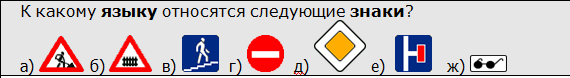 Дорожные знаки;Формальный язык;Естественный язык;Символьный язык.Байт, килобайт и т. п.:Скорость передачи информации;Кличество информации;Вес информации;Представление информацииПо способу восприятия человеком различают следующие виды информации:Текстовую, числовую, графическую, табличную;Научную, социальную, политическую, экономическую, религиозную;Обыденную, производственную, техническую, управленческую;Визуальную, звуковую, тактильную, обонятельную, вкусовую;Математическую, биологическую, медицинскую, психологическую.1. В корзине лежат белые и черные шары. Среди них – 4 белых. Сообщение о том, что достали белый шар, несет 3 бита информации. Сколько всего шаров в корзине?1) 4;   2) 8;   3) 3;   4) 16;   5) 32. Качество решений, принятых на основании полученной информации, зависит от … Вида информации; Свойств информации; Количества информации; Способа передачи и хранения информации?Контрольная работа №2 «Компьютер: устройство и ПО».Какие устройства компьютера можно сравнить с человеческой памятью? Устройства ввода информацииУстройства выводаУстройства обработки информацииУстройства хранения информацииЧто хранится в памяти компьютера?1. Совокупность средств взаимодействия программы и пользователя2. Данные и программы3. Файлы, клипы, документы, видео, рисункиДля чего предназначена оперативная память?Для временного хранения обрабатываемой процессором информации.Для постоянного хранения информации.Для обработки информации.Для видимости памяти.Сколько информации несет один символ двухсимвольного алфавита? 1 бит1 байт1024байт Вставьте пропущенное слово: «…..могут объединяться в ячейки, которые называются также словами».БайтыБитыПамятьВо время исполнения прикладная программа хранится: В видеопамяти; В процессоре; В оперативной памяти; В ПЗУ.Впиши пропущенные слова в предложениях:«…-это ПО, которое предназначено для выполнения конкретных задач пользователя. И оно является наиболее дружественно пользователю».Системное ПОПрикладное ПОСервисное ПОСредства программирования Пользователь работал с каталогом С:\Архив\Рисунки\Натюрморты.Сначала он поднялся на один уровень вверх, затем еще раз поднялся на один уровень вверх и после этого спустился в каталог Фотографии. Укажите полный путь каталога, в котором оказался пользователь.C:\Архив\Рисунки\ФотографииC:\Архив\ФотографииC:\Фотографии\АрхивC:\ФотографииКонтрольная работа №3 «Текстовая информация и компьютер».Текстовый редактор - программа, предназначенная для:1.Создания, редактирования и форматирования текстовой информации;2.Работы с изображениями в процессе создания игровых программ;3.Управление ресурсами ПК при создании документов;4.Автоматического перевода с символьных языков в машинные коды;Курсор - это1.Устройство ввода текстовой информации;2.Клавиша на клавиатуре;3.Наименьший элемент отображения на экране;4.Метка на экране монитора, указывающая позицию, в которой будет отображен вводимый с клавиатуры.При наборе текста одно слово от другого отделяется:1.Точкой;2.Пробелом;3.Запятой;4.Двоеточием.В текстовом редакторе при задании параметров страницы устанавливаются:1.Гарнитура, размер, начертание;2.Отступ, интервал;3.Поля, ориентация;4.Стиль, шаблон.Меню текстового редактора - это:1.Часть его интерфейса, обеспечивающая переход к выполнению различных операций над текстом;2.Подпрограмма, обеспечивающая управление ресурсами ПК при создании документа;3.Своеобразное "окно", через которое тест просматривается на экране;4.Информация о текущем состоянии текстового редактора.Замена слова в тексте по заданному образцу является процессом:1.Обработки информации;2.Хранения информации;3.Передачи информации;4.Уничтожение информации;Текст, набранный в тестовом редакторе, храниться на внешнем запоминающем устройстве в виде: 1.Файла;2.Таблицы кодировки;3.Рисунка; 4.Ярлыка. Гипертекст - это 1.Структурированный текст, в котором могут осуществляться переходы по выделенным меткам;2.Обычный, но очень большой по объему текст;3.Текст, буквы которого набраны шрифтом очень большого размера;4.Распределенная совокупность баз данных, содержащих тексты.Контрольная работа №4 «Графическая информация и компьютер».С какой информацией не работали машины 1-го и 2-го поколения?ЧисловойСимвольнойГрафическойВ каком режиме были представлены первые изображения?В режиме конструкторской графикиВ режиме наскальных рисунковВ режиме текстовой печатиВ режиме символьной печатиКакое направление компьютерной графики появилось самым первым?АрхитектурнаяКонструкторскаяНаучнаяДеловаяИллюстративная Что послужило бурному развитию киноиндустрии?Развитие специальных устройств вывода изображения на печатьМассовое применение компьютеровСоздание анимированных графических пакетовПрименение спецэффектовБлагодаря чему, компьютерная графика стала доступна широкому кругу пользователей?Развитию киноиндустрииРазвитию анимацииРазвитию операционных системРазвитию прикладных графических пакетовГде хранится информация о состоянии каждого пикселя?ВидеопамятиВидеоадаптереДисплейном процессореКакой способ представления графической информации экономнее по использованию памяти?РастровыйВекторныйОдинаковоЧто такое графические примитивы?Способ хранения графического файлаМетоды сжатия файлаГеометрические элементыЧто такое графические примитивы?Способ хранения графического файлаМетоды сжатия файлаГеометрические элементыКонтрольная работа №5 «Мультимедиа и компьютерные презентации».Устройство для демонстрации мультимедиа приложения в большой аудитории используют:ВатманЭпидиаскопыСлайд-проекторы Кодоскопы Мультимедиа проекторЧто можно использовать для связи между отдельными фрагментами презентации?НумерациюГиперссылкиАнимациюВидДизайн Что такое сценарий презентации?Количество слайдовСхема презентацииСпособ показа презентацииЗащита презентации Звуковой называют информацию, которая воспринимается посредством органов(органа):ЗренияОсязанияОбонянияСлухаВосприятия вкуса К звуковой можно отнести информацию, которая передается посредством:Переноса веществаЭлектромагнитных волнСветовых волнЗвуковых волнЗнаковых моделей Звуковое общение наиболее развито у:НасекомыхРыбБактерийМорских животныхПозвоночных животных и птиц Дополните предложение:"Звук представляет собой.." ИнтенсивностьВолнуЧастотуКолебание воздухаНаибольший объем будет иметь файл, содержащий: Аудиоклип длительностью 1 минутаПрезентация из 50 слайдов1 страницу текстаЧерно-белый рисунок 100х100ДатаДата№ п/пРаздел, тема урока(по программе)Раздел, тема урока(по программе)Планируемые результатыПланируемые результатыПримечаниеПо плануФактич.ПредметныеЛичностныеметапредметныеВведение в предмет Введение в предмет Введение в предмет Введение в предмет Введение в предмет Введение в предмет Введение в предмет Введение в предмет 1Предмет информатики. Роль информации в жизни людей. Техника безопасности и правила поведения в компьютерном классе. Пр.1Предмет информатики. Роль информации в жизни людей. Техника безопасности и правила поведения в компьютерном классе. Пр.1Умение использовать термины «информация», «наука», «связь» (математика, физика, химия, история, общество)Актуализация сведений из личного жизненного опыта.Владение устной речью. Введение1.Человек и информация1.Человек и информация1.Человек и информация1.Человек и информация1.Человек и информация1.Человек и информация1.Человек и информация1.Человек и информация2Информация и знания. Восприятие и представление информации человеком. Информационные процессы.Информация и знания. Восприятие и представление информации человеком. Информационные процессы.Умение использовать термины «входные данные», «процессы» (биология, русский язык).Формирование целостного мировоззрения.Владение устной речью. Самостоятельно выбирать основания и критерии для классификации информации.§1-3 стр.12-203Измерение информации. Содержательный подход.Измерение информации. Содержательный подход.Умение использовать термины единиц измерения: бит, байт и т.д. (математика, русский язык).Формирование ответственного отношения к учению. Владение устной и письменной речью. §1.1 стр.304Измерение информации. Алфавитный подход.Измерение информации. Алфавитный подход.Умение применять алфавит русского и английского языка (математика, английский язык, русский язык)Формирование ответственного отношения к учению. Владение устной и письменной речью. §4 стр.245Измерение информации. Решение задачИзмерение информации. Решение задачУмение использовать термины единиц измерения: бит, байт, «формула» и т.д. Уметь решать задачи (математика, общество)Формирование коммуникативной компетентности в процессе образовательной Владение основами самоконтроля, самооценки.§1.1, 4 Система основных понятий г.16Контрольная работа №1 «Человек и информация».Защита творческих работ.Контрольная работа №1 «Человек и информация».Защита творческих работ.Умение использовать прикладные компьютерные программы (русский язык)Актуализация сведений.Владение основами самоконтроля, самооценки, принятия решений и осуществления осознанного выбора в учебной и познавательной деятельности2.Компьютер: устройство и программное обеспечение2.Компьютер: устройство и программное обеспечение2.Компьютер: устройство и программное обеспечение2.Компьютер: устройство и программное обеспечение2.Компьютер: устройство и программное обеспечение2.Компьютер: устройство и программное обеспечение2.Компьютер: устройство и программное обеспечение2.Компьютер: устройство и программное обеспечение7Назначение и устройство компьютера. История развития вычислительной техники.Умение пользоваться приборами подключения устройств ПК (физика, русский язык).Умение пользоваться приборами подключения устройств ПК (физика, русский язык).Формирование ценности здорового и безопасного образа жизни. Развивать мотивы и интересы своей познавательной деятельности.§5 стр.40, записи в тетради8Начальные сведения об архитектуре компьютера. Основные устройства и характеристики. Пр. 2Умение использовать термины «передача», «процесс», «входные данные» (физика, математика, русский язык).Умение использовать термины «передача», «процесс», «входные данные» (физика, математика, русский язык).Формирование способности обучающихся к саморазвитию и самообразованию.§7,8 стр.49-529Принципы организации внутренней и внешней памяти компьютера. Двоичное представление данных в памяти компьютера.Умение выбора способа представления данных (математика, русский язык).Умение выбора способа представления данных (математика, русский язык).Формирование коммуникативной компетентности учебно-познавательной деятельности.Формирование способности обучающихся к саморазвитию и самообразованию.§6 стр.4310Виды программного обеспечения (ПО). Системное ПО. Операционные системы. Основные функции ОС.Умение использовать прикладные компьютерные программы (русский язык).Умение использовать прикладные компьютерные программы (русский язык).Актуализация сведений из личного жизненного опыта.Умение определять понятия, классифицировать, самостоятельно выбирать основания и критерии для классификации ПО.§9,10 стр.55-5911Объектно-ориентированный пользовательский интерфейс. Пр.3Умение использовать прикладные компьютерные программы (русский язык).Умение использовать прикладные компьютерные программы (русский язык).Актуализация сведений из личного жизненного опыта. Развивать мотивы и интересы своей познавательной деятельности.§12 стр.6712Организация информации на внешних носителях, файлы. Файловая структура внешней памяти.Умение использовать термины носители, файловая структура (русский язык).Умение использовать термины носители, файловая структура (русский язык).Актуализация сведений из личного жизненного опыта.Развивать мотивы и интересы своей познавательной деятельности.§11 стр.6113Работа с файловой структурой ОС. Пр.4,5Умение использовать прикладные компьютерные программы (русский язык).Умение использовать прикладные компьютерные программы (русский язык).Актуализация сведений из личного жизненного опыта. Умение  применять умения в учебных и познавательных задачах.Система основных понятий г.214Контрольная работа №2 «Компьютер: устройство и ПО». Защита творческих работ.Умение использовать прикладные компьютерные программы (русский язык)Умение использовать прикладные компьютерные программы (русский язык)Формирование коммуникативной компетентности в образовательном и, творческом процессе  Владение основами самоконтроля, самооценки, принятия решений и осуществления осознанного выбора в учебной и познавательной деятельности3.Текстовая информация и компьютер3.Текстовая информация и компьютер3.Текстовая информация и компьютер3.Текстовая информация и компьютер3.Текстовая информация и компьютер3.Текстовая информация и компьютер3.Текстовая информация и компьютер3.Текстовая информация и компьютер15Тексты в компьютерной памяти: кодирование символов,  текстовые файлы.Умение кодировать и декодировать тексты при известной кодовой таблице (русский и английский язык).Умение кодировать и декодировать тексты при известной кодовой таблице (русский и английский язык).Формирование коммуникативной компетентности в процессе образовательной деятельности. Умение создавать, применять и преобразовывать знаки и символы для решения учебной и познавательной задачи.§13 стр.7616Текстовые редакторы и текстовые процессоры, назначение, возможности, принципы работы с ними.Умение использовать прикладные компьютерные программы (русский язык).Умение использовать прикладные компьютерные программы (русский язык).Актуализация сведений из личного жизненного опыта.Формирование и развитие компетентности в области использования информационно-коммуникационных технологий.§14 стр.8317Основные приемы ввода и редактирования текста. Таблицы. Пр.6Умение использовать прикладные компьютерные программы (русский язык).Умение использовать прикладные компьютерные программы (русский язык).Актуализация сведений из личного жизненного опыта.Формирование и развитие компетентности в области использования информационно-коммуникационных технологий.§15 стр.8518Интеллектуальные системы работы с текстом (распознавание текста, компьютерные словари и системы перевода). Пр.7, Пр.8Умение использовать прикладные компьютерные программы (английский и русский язык).Умение использовать прикладные компьютерные программы (английский и русский язык).Актуализация сведений из личного жизненного опыта.Формирование и развитие компетентности в области использования информационно-коммуникационных технологий.§16,17 стр.92-9719Работа с внешними носителями и принтерами при сохранении и печати текстовых документов. Гипертекст. Пр.9Умение использовать прикладные компьютерные программы (русский язык).Умение использовать прикладные компьютерные программы (русский язык).Актуализация сведений из личного жизненного опыта.Формирование и развитие компетентности в области использования информационно-коммуникационных технологий.Система основных понятий г.320Контрольная работа №3 «Текстовая информация и компьютер». Пр.10Умение использовать прикладные компьютерные программы (русский язык).Умение использовать прикладные компьютерные программы (русский язык).Актуализация сведений.Владение основами самоконтроля, самооценки, принятия решений и осуществления осознанного выбора в учебной и познавательной деятельности21Анализ контрольной работы. Пр.10Умение использовать прикладные компьютерные программы(русский язык).Умение использовать прикладные компьютерные программы(русский язык).Формирование ответственного отношения к учению. Формирование и развитие компетентности в творческой деятельности и в области использования информационно-коммуникационных технологий.4.Графическая информация и компьютер4.Графическая информация и компьютер4.Графическая информация и компьютер4.Графическая информация и компьютер4.Графическая информация и компьютер4.Графическая информация и компьютер4.Графическая информация и компьютер4.Графическая информация и компьютер22Компьютерная графика: области применения, технические средства. Форматы графических файлов.Умение использовать термин «рисуночное письмо», «рисунок» (история, изо, русский язык).Умение использовать термин «рисуночное письмо», «рисунок» (история, изо, русский язык).Актуализация сведений из личного жизненного опыта.Умение создавать, применять и преобразовывать знаки и символы для решения учебной и познавательной задачи.§18,19 стр.106-113; §4.1 стр.13823Принципы кодирования изображения; понятие о дискретизации изображения.  Растровая и векторная графика.Умение использовать термин кодирование, пространственная дискретизация, (математика, физика, русский язык).Умение использовать термин кодирование, пространственная дискретизация, (математика, физика, русский язык).Актуализация сведений из личного жизненного опыта.Умение создавать, применять и преобразовывать знаки и символы для решения учебной и познавательной задачи.§20,21 стр.118-12224Графические редакторы (растровый) и методы работы с ними. Цветовая гамма. Слои. Пр.11Умение выбора способа представления данных в зависимости от постановленной задачи (изо, русский язык).Умение выбора способа представления данных в зависимости от постановленной задачи (изо, русский язык).Актуализация сведений из личного жизненного опыта. Формирование и развитие компетентности в области использования информационно-коммуникационных технологий.§22 стр.12825Графические редакторы (растровый) и методы работы с ними. 3D изображения. Пр.12Умение выбора способа представления данных в зависимости от постановленной задачи (изо, русский язык).Умение выбора способа представления данных в зависимости от постановленной задачи (изо, русский язык).Актуализация сведений из личного жизненного опыта. Формирование и развитие компетентности в области использования информационно-коммуникационных технологий.§22 стр.12826Графические редакторы (векторный) и методы работы с ними. Чертеж. Пр.13Умение выбора способа представления данных в зависимости от постановленной задачи (изо, русский язык).Умение выбора способа представления данных в зависимости от постановленной задачи (изо, русский язык).Актуализация сведений из личного жизненного опыта. Формирование и развитие компетентности в области использования информационно-коммуникационных технологий.§23 стр.13227Графические редакторы (векторный) и методы работы с ними. 3D модели. Пр.14Умение выбора способа представления данных в зависимости от постановленной задачи (изо, русский язык).Умение выбора способа представления данных в зависимости от постановленной задачи (изо, русский язык).Актуализация сведений из личного жизненного опыта. Формирование и развитие компетентности в области использования информационно-коммуникационных технологий.Система основных понятий г.428Контрольная работа №4 «Графическая информация и компьютер». Пр.14Умение использовать прикладные компьютерные программы (русский язык).Умение использовать прикладные компьютерные программы (русский язык).Актуализация сведений.Владение основами самоконтроля, самооценки, принятия решений и осуществления осознанного выбора в учебной и познавательной деятельности5.Мультимедиа и компьютерные презентации5.Мультимедиа и компьютерные презентации5.Мультимедиа и компьютерные презентации5.Мультимедиа и компьютерные презентации5.Мультимедиа и компьютерные презентации5.Мультимедиа и компьютерные презентации5.Мультимедиа и компьютерные презентации5.Мультимедиа и компьютерные презентации29Что такое мультимедиа; области применения. Технические средства мультимедиа.Умение использовать термин мультимедиа, технические средства (русский язык).Умение использовать термин мультимедиа, технические средства (русский язык).Актуализация сведений из личного жизненного опыта.Умение создавать, применять и преобразовывать знаки и символы для решения учебной и познавательной задачи.§24, 26 стр.146,15130Компьютерные презентации. Пр.15Умение выбора способа представления данных в зависимости от постановленной задачи (русский язык).Умение выбора способа представления данных в зависимости от постановленной задачи (русский язык).Актуализация сведений из личного жизненного опыта. Формирование и развитие компетентности в области использования информационно-коммуникационных технологий.§27 стр.15331Представление звука в памяти компьютера; понятие о дискретизации звука. Пр.16Умение использовать термин «звуковое кодирование» (математика, физика, русский язык).Умение использовать термин «звуковое кодирование» (математика, физика, русский язык).Формирование коммуникативной компетентности в процессе учебной деятельности.Умение создавать, применять и преобразовывать знаки и символы для решения учебной и познавательной задачи.§25,5.1, 5.2 стр.148, 159-16332Обработка видеофайлов с помощью компьютера. Пр.17Умение использовать прикладные компьютерные программы (русский язык).Умение использовать прикладные компьютерные программы (русский язык).Актуализация сведений из личного жизненного опыта. Развивать мотивы и интересы своей познавательной деятельности.Система основных понятий г.633Контрольная работа №5 «Мультимедиа и компьютерные презентации».Защита творческих работ.Умение использовать прикладные компьютерные программы (русский язык).Умение использовать прикладные компьютерные программы (русский язык).Актуализация сведений.Владение основами самоконтроля, самооценки, принятия решений и осуществления осознанного выбора в учебной и познавательной деятельности34Выравнивание: игра «Предмет информатики в жизни людей».Умение выбора способа представления данных в зависимости от постановленной задачи (русский язык).Умение выбора способа представления данных в зависимости от постановленной задачи (русский язык).Формирование и развитие компетентности в творческой деятельности и в области использования информационно-коммуникационных технологий. Умение осознанно использовать речевые средства в коммуникации; владение устной речью.